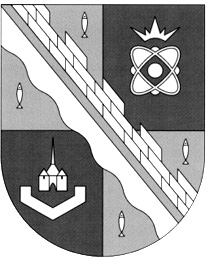 администрация МУНИЦИПАЛЬНОГО ОБРАЗОВАНИЯ                                        СОСНОВОБОРСКИЙ ГОРОДСКОЙ ОКРУГ  ЛЕНИНГРАДСКОЙ ОБЛАСТИпостановлениеот 11/04/2019 № 822О внесении изменений и дополнений в постановление администрацииСосновоборского городского округа от 06.09.2017 № 1994«Об утверждении перечня главных распорядителей бюджетных средств и подведомственных им  получателей бюджетных средств Сосновоборского городского округа»В целях реализации статьи 38.1 Бюджетного кодекса Российской Федерации, статьи 14 Положения о бюджетном процессе в Сосновоборском городском округе, утвержденного решением совета депутатов Сосновоборского городского округа                  от 20.11.2007 № 143 (с изменениями от 25.07.2018 № 151), решения совета депутатов Сосновоборского городского округа от 25.04.2018 № 78 «О ликвидации Комитета социальной защиты населения администрации муниципального образования Сосновоборский городской округ Ленинградской области», решения совета депутатов Сосновоборского городского округа от 27.02.2019 № 15 «О создании органа местного самоуправления муниципального образования Сосновоборский городской округа Ленинградской области – «Контрольно-счетной палаты муниципального образования Сосновоборский городской округ Ленинградской области» с правами юридического лица и об утверждении Положения о Контрольно-счетной палате муниципального образования Сосновоборский городской округ Ленинградской области», администрация Сосновоборского городского округа    п о с т а н о в л я е т:           1. Внести изменения и дополнения в постановление администрации Сосновоборского городского округа от 06.09.2017 № 1994 «Об утверждении перечня главных распорядителей бюджетных  средств и подведомственных им  получателей бюджетных средств Сосновоборского городского округа»:1.1. В Пункте 1 «Перечня главных распорядителей бюджетных средств и подведомственных им получателей бюджетных средств Сосновоборского городского округа» внести следующие изменения и дополнения:1.1.1. Подпункт 1.4.  «Комитет социальной защиты населения администрации муниципального образования Сосновоборский городской округ Ленинградской области» исключить.1.1.2. Подпункты 1.5., 1.6. считать соответственно подпунктами 1.4.,1.5.1.1.3. Дополнить пункт 1 подпунктом 1.6. «Контрольно-счетная палата муниципального образования Сосновоборский городской округ Ленинградской области».		2. Общему отделу администрации обнародовать настоящее постановление на электронном сайте городской газеты «Маяк».            3. Отделу по связям с общественностью (пресс-центр) Комитета по общественной безопасности и информации администрации (Никитина В.Г.) разместить настоящее постановление на официальном сайте Сосновоборского городского округа. 4.Настоящее постановление вступает в силу со дня его официального обнародования и распространяется на правоотношения, возникшие с 1 января 2019 года за исключением пункта 1.1.3., который распространяется на правоотношения, возникшие с 01.04.2019 года.5.  Контроль за исполнением настоящего постановления оставляю за собой.Глава администрации  Сосновоборского городского округа			                              М.В.ВоронковИсп. Дикамбаева В.А.КФ (88136922176); ЛЕСОГЛАСОВАНО: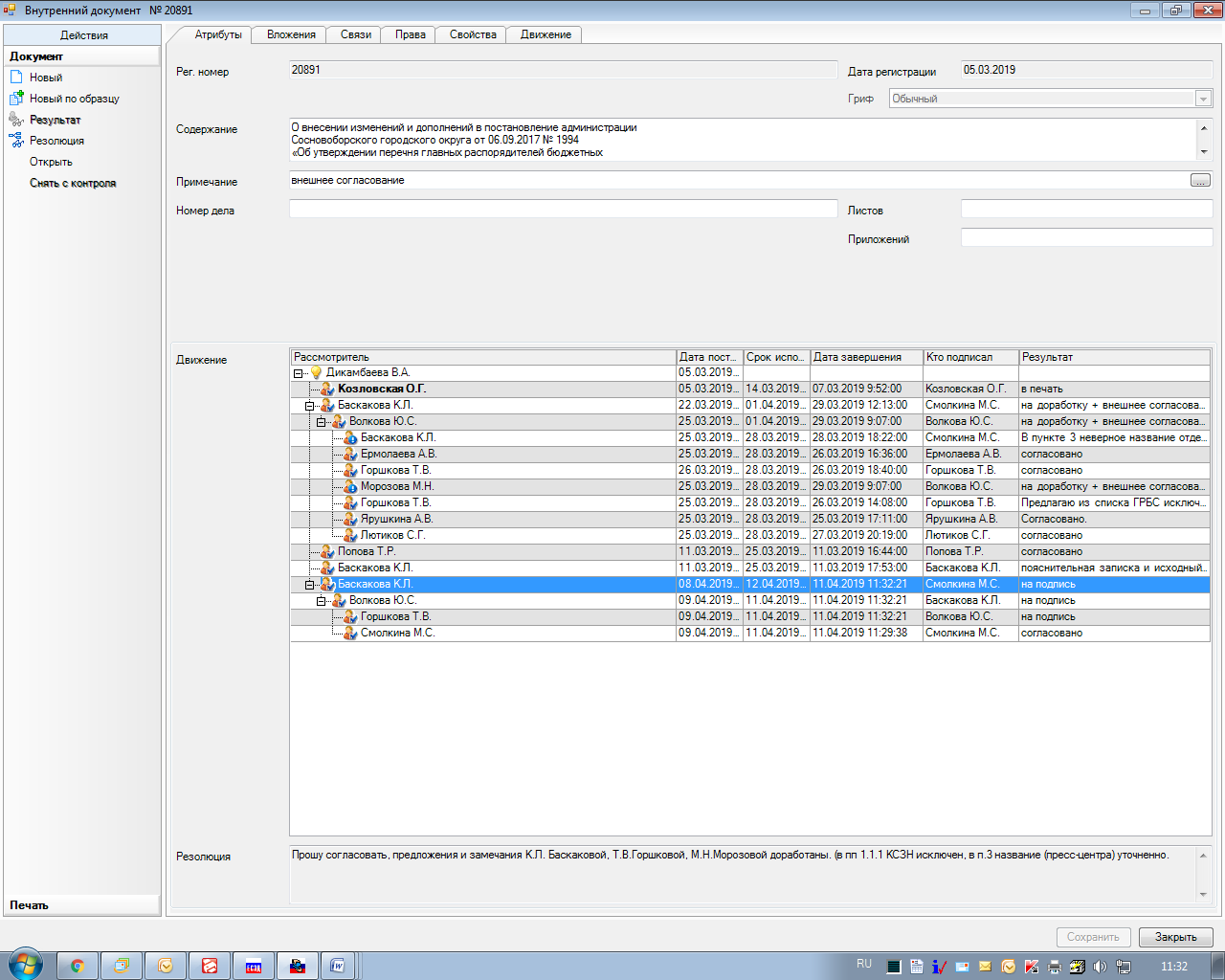 Председатель финансово-контрольнойкомиссии Сосновоборского городского округа	_________________ М.Н.Морозова10.04.2019Рассылка: 	              ОО, КФ, ЦБ, Пресс-центр, ФКК.